OSNOVNA ŠKOLA IVANA PERKOVCA     Šenkovec, Zagrebačka 30    Š k o l s k a  k u h i n j a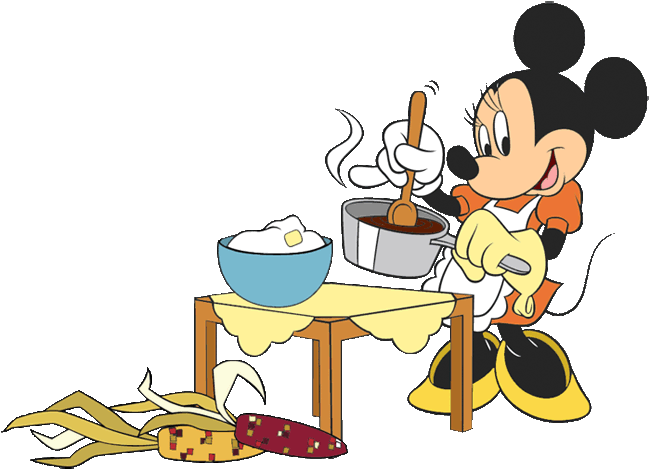 16.05.2022. – 20.05.2022.PONEDJELJAK:Mliječna kifla, jogurtUTORAK:Varivo od mahuna s kobasicama, raženi kruhSRIJEDA:Pizza, sokČETVRTAK:Hot- dog, čajPETAK:Pogačica sa sirom, lijekoD o b a r   t e k !